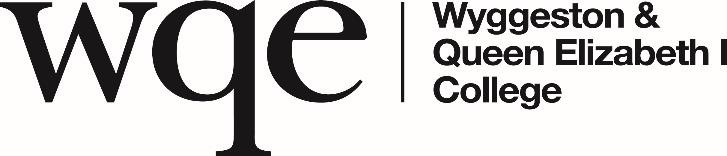 DEPUTY CURICULUM AREA LEADER - BIOLOGY, CHEMISTRY & APPLIED SCIENCE 0.8 FTEThank you for your interest in this post at WQE.We believe that this is a particularly exciting time to be joining us, offering a real opportunity to make a difference in this thriving and vibrant Sixth Form College. We strive for excellence in all aspects of our work with students; their academic and wider achievements, their learning experiences, the support they receive in their academic progress, their learning environment and their wider experience of College life. The College operates across two closely located campuses, next to the University of Leicester on University Road and a smaller campus at Regent Road.In this context, we are looking to appoint a well-qualified, self-motivated and enthusiastic Deputy Curriculum Area Leader to join the Biology, Chemistry and Applied Science department. The successful applicant will specialise in the teaching of Chemistry and Applied Science.  The capacity to support the Curriculum Leader to lead and motivate staff, and students, will be essential, as the successful person will help us to provide the best possible learning experiences and outcomes for our students. THE CURRICULUM AREA StaffThe Biology, Chemistry and Applied Science (BCAS) team currently comprises fifteen highly experienced and dedicated teaching staff and seven laboratory technicians. ResourcesMajor laboratory refurbishment throughout the sciences has taken place recently.  We now have an exceptional well-resourced curriculum area. For our part we shall make every effort to support our new colleagues in making the best of the professional opportunities offered by this post.What we can offer - A permanent, part-time time role commencing asap.  A competitive salary on the Sixth Form Colleges’ Teacher pay scale which ranges from £24,765 to £41,732 pro rata, per annum. Plus a responsibility allowance starting at £3,061 and rising to £4,154.Annual incremental pay increases, linked to performance, within the pay scale rangeA defined benefit pension scheme Staff well-being programmeCycle to Work SchemeAnnual flu vaccinationContinual Professional DevelopmentFree on-site parkingEyecare voucher schemeAPPLICATIONSIf you wish to apply for this post please return the completed application form including the personal details and equality and diversity monitoring forms.Please do not submit a separate CV. Only information on the application form will be used in the selection process.Completed applications must be returned by 8.00am on 22nd September 2021. Short- listed applicants may be contacted via telephone and email, and therefore it is essential that appropriate contact numbers and email addresses are included within the application. Interviews will be held w/c 4th October 2021 and are planned to be on site. Full details will be emailed out to candidates.Please return all completed applications to: HR Department, WQE and Regent College Group, University Road, Leicester LE1 7RJ or via e-mail at vacancies@wqe.ac.ukShort-listed applicants may be contacted via telephone, and therefore it is essential that appropriate contact numbers are included within the application.If you have not received further communication from the College within 2 weeks of the closing date please assume that your application has not been successful on this occasion.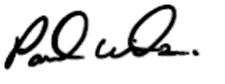 Paul WilsonPrincipal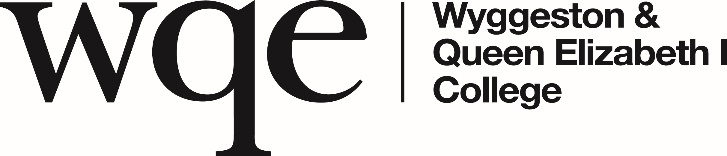 OUR CONTEXTWQE is a large, thriving and vibrant Sixth Form College providing courses for around 3600 students overall.  We are ambitious and determined to build on our successes in providing the best possible learning experiences and outcomes for our students, in a welcoming and inclusive learning community.WQE enjoys a strong reputation and this is reflected in its popularity with students, attracting applications from the City, from Leicestershire, Rutland and beyond.  The majority of our students come from the City of Leicester, an ethnically and socially diverse urban area and the student body reflects this.  The College operates from two very closely located and spacious sites, each adjoining the main University of Leicester campus and which provide pleasant, well-resourced and inspiring environments for our students and staff.  The University Road Campus is the larger of the two in size, accommodating around 2400 full time students and the Regent Road Campus accommodates around 1200 full time students.THE CURRICULUMAcross the University Road and Regent Road campuses the College offers a curriculum that is inclusive and accessible to students from a range of ability backgrounds from Entry Level through to Advanced Level, with the overwhelming majority at Advanced Level and equivalent courses at Level 3.  The broad offer includes;A levels and equivalent classroom vocational/applied courses at Level 3, including Extended Diplomas GCSEs and equivalent classroom vocational/applied courses at Level 2, including English and MathematicsLevel 1 vocational/applied courses and English for Speakers of Other Languages (ESOL)STUDENTS AND THEIR ACHIEVEMENTSExamination results at advanced level are strong.  A levels make up the majority of provision, and the pass rate in the summer of 2020 was over 98%; progression rates for students following programmes at other levels are also high.  We are particularly proud that our results are achieved by students with a wide range of prior achievement and from diverse social backgrounds.  This is a reflection of our commitment to widening participation and a culture of high expectations.  Our students are responsive, like to learn and want to succeed.  In a typical year the majority of them progress to higher education, many staying in the Midlands region but others going further afield.  Alongside excellent teaching, high quality support and guidance are crucial to our students’ success.  We invested in support for our students, with specific teams overseeing students’ progress and these teams work closely with teaching staff, with staff responsible for Careers or progression and with the Student Services and Academic Support teams.  STAFFAcross our two campuses, in the region of 370 teaching and support staff are the heart of our work and success.  A striking feature of the staff is their loyalty; many have spent by far the greater part of their careers at WQE and remain as enthusiastic as ever.  At the same time the College’s recent merger and continuing growth and popularity provides opportunities for new staff to join, and the College is fortunate to still being able to attract high quality fields.  The College is strongly committed to continuous professional development and actively encourages all staff to reach their full potential.  The College also continues to benefit from its very close links with five similar Sixth Form Colleges through the CENBASE peer development and review group with the mix of subject specific networks and the annual joint training day, focused on sharing practice in teaching and learning. RESOURCESOur financial health is strong and we currently have a turnover of over £16m pa.  Teaching areas are well resourced and we continue to invest in order to improve students’ experiences.  Our buildings and estate create an inspiring environment and are well maintained.  As student numbers have increased and to keep the buildings in good order the following are examples of our investments in facilities and learning environment;A £10m project was completed in 2009, providing new accommodation for Media and Creative Arts (together with a cafe) and the refurbishment of the Science areas.  In addition, the science accommodation was further extended in 2011 with the construction of a new building.  In 2013 we opened a newly refurbished and extended student dining and social area and in 2014, a new Learning Resource Centre was created and a new large Sports Hall and classroom block were developed.More recently, developments have focused on improvements to teaching accommodation.  In 2015 we undertook two substantial refurbishment projects, to create a suite of refurbished classrooms and a new suite of IT teaching rooms.  A refurbishment programme to improve a large number of existing classrooms and to upgrade the decorative condition continues, with the summer of 2019 seeing the most recent £1m investment to create two suites of refurbished classrooms and additional social and café spaces.  The College Corporation has recently developed and approved an ambitious estates strategy, with commitment to substantial planned investments in the current estate and accommodation. Those investments will not only further upgrade existing accommodation, but will also create a strengthened sense of place, specialism and identity for all curriculum areas, as well as improving the wider student experience.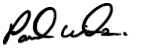 Paul Wilson